PROGRAMA DE LIDERAZGO: 2018-2019LINEAMIENTO GENERAL	FECHA LÍMITE: 31 JULIO 2018Misión:El propósito del Programa de Liderazgo de la Asociación Panamericana de Oftalmología (PAAO) es proporcionar orientación y desarrollo de capacidades a los futuros líderes de las Sociedades Nacionales de Oftalmología y Sociedades de Subespecialidades Filiales.Metas del Programa:Identificar a los oftalmólogos con el potencial de convertirse en líderes de la Oftalmología.Proporcionar la orientación y el desarrollo de capacidades para facilitar que los líderes potenciales puedan desarrollarse en la Oftalmología tanto nacional como internacional.Facilitar la promoción de los alumnos del Curso de Liderazgo en posiciones de liderazgo tanto nacional como internacional.El Programa de Liderazgo es un compromiso y una inversión conjunta entre la Panamericana, el candidato y la Sociedad Oftalmológica.Lineamientos de ParticipaciónSólo las Sociedades Nacionales filiales y Sociedades de Subespecialidades filiales de la Asociación Panamericana de Oftalmología pueden enviar nominaciones al Comité de Selección del Programa de Liderazgo.Los candidatos deben de buscar su nominación a través de las actividades de la Sociedad Oftalmológica y la comunidad oftalmológica local. Los candidatos no pueden nominarse a sí mismos.La Sociedad Oftalmológica interesada en este Programa sólo puede enviar el nombre de un (1) candidato interesado en participar en este Programa.El candidato debe ser miembro activo de la Sociedad Oftalmológica y tener al menos tres años de antigüedad como miembro de la Sociedad Oftalmológica y también tiene que ser Miembro Titular de la PAAO al momento de ser nominado.El candidato debe aceptar participar en todas las actividades que se señalan en el Programa de Liderazgo y que se mencionan en la descripción del programa:Asistencia a las Reuniones asignadas (página 3; orientación durante la reunión de la AAO, sesión de trabajo en San Francisco, y sesión final durante la reunión de la AAO)Completar un proyecto que será de beneficio a la sociedad que nominaTrabajar con un mentor localEl candidato debe tener fluidez en inglés. Tenemos participantes en el curso de habla hispana, portugués e inglés, entonces el inglés es la ‘lingua franca’.El costo de la participación será compartido por la Sociedad Oftalmológica, el candidato y la Asociación Panamericana de Oftalmología. (Vea la tabla de costos compartidos en la página 4).El número anual estimado de alumnos en el Programa de Liderazgo es de 16 a 18 participantes.Selección del CandidatoEl Comité de Selección del Programa de Liderazgo revisará y seleccionará a los participantes en base a la evaluación de los formatos de nominación que se reciban antes del 31 de Julio 2018 (Los formatos incompletos o que se reciban después de 31 de Julio 2018 no serán evaluados).Inmediatamente que el Comité de Selección del Programa de Liderazgo haga la elección, se informará a las Sociedades Oftalmológicas y a los participantes seleccionados.Los candidatos que no sean seleccionados para el Programa de Liderazgo 2018-2019 pueden re-enviar la solicitud para el siguiente año.BOSQUEJO DEL PROGRAMALos participantes del Programa de Liderazgo para el período 2018-2019tienen que asistir a las siguientes sesiones:27 – 30 de Octubre de 2018Reunión Anual de la Academia Americana de OftalmologíaChicago, Illinois – USA (hotel & salón a ser designado)Viernes, 26 de Octubre de 2018PAAO Presidents’ Reception (18:30 – 20:00 hrs) (opcional)b)	Sábado, 27 de Octubre de 2018Sesión de Orientación del Programa de Liderazgo 2018-2019 (07:00 – 09:00 hrs)1er hora: orientación en conjunto con los participantes del Programa de Liderazgo de la Academia Americana de Oftalmología.2da hora: en conjunto los los participantes del Curso terminando para discutir proyectos y experiencias
**Tiene en mente un proyecto para discutir con los directores y otros participantes)**b)	Lunes, 29 de Octubre de 2018Reunión de la Junta Directiva de la Panamericana (06:00 –08:00)17-20 de Enero de 2019Reunión de TrabajoSan Francisco, California – USA, Hotel Argonaut (llegar la noche de jueves, salir la tarde de domingo)Se encuentran los grupos del Programa de Liderazgo de la Panamericana y del Programa de Liderazgo de la Academia Americana de Oftalmologia.Los participantes asistirán a cursos interactivos sobre el manejo de asociaciones y temas de liderazgo que pueden incluir comunicación, política de negociación, relaciones con la prensa, reuniones de comités u otros temas pertinentes.Los participantes tendrán la oportunidad de intercambiar e interrelacionarse durante los eventos sociales.Los participantes discutirán el progreso de sus proyectos.12 - 15 de Octubre de 2019Reunión Anual de la Academia Americana de OftalmologíaSan Francisco, California – USA (Hotel y sala a ser designado)Viernes, 11 de Octubre de 2019Recepción de los Presidentes PAAO/PAOF (18:30 – 20:00 hrs) (opcional)Sábado, 12 de Octubre de 2019Sesión Final del Programa de Liderazgo 2018-2019 (07:00 – 09:00 hrs)
**presentación de proyectos selectos**Lunes, 14 de Octubre de 2019Reunión de la Junta Directiva de la Panamericana (06:00 – 08:00 hrs) (opcional)Los participantes en el Curso 2018-2019 asistirán al desayudo de la Junta Directiva de la Asociación Panamericana de Oftalmología.GASTOS COMPARTIDOS* Nota: Esta es una sugerencia. Algunas de las Sociedades Oftalmológicas pueden arreglar o convenir un plan de financiamiento diferente entre la Sociedad y el participante. La Asociación Panamericana de Oftalmología no tendrá responsabilidad alguna en estos convenios.Sociedades Nacionales de OftalmologíaConsejo Argentino de OftalmologíaSociedad Boliviana de OftalmologíaConsejo Brasileño de OftalmologíaSociedad Oftalmológica CanadienseSociedad Chilena de OftalmologíaSociedad Colombiana de OftalmologíaSociedad Oftalmológica de Costa RicaSociedad Cubana de OftalmologíaSociedad Dominicana de OftalmologíaSociedad Ecuatoriana de OftalmologíaAsociación Salvadoreña de OftalmologíaAsociación Guatemalteca de OftalmologíaSociedad Haitiana de OftalmologíaSociedad Hondureña de OftalmologíaSociedad Oftalmológica de las Antillas (Indias del Oeste)Sociedad Mexicana de OftalmologíaSociedad Nicaragüense de OftalmologíaSociedad Panameña de OftalmologíaSociedad Paraguaya de OftalmologíaSociedad Peruana de OftalmologíaSociedad Portuguesa de OftalmologíaSociedad Puertorriqueña de OftalmologíaSociedad Española de OftalmologíaSociedad Uruguaya de OftalmologíaSociedad Venezolana de OftalmologíaSociedades de Subespecialidades FilialesALACCSA-R (Asociación Latino Americana de Cirugía de Catarata y Segmento Anterior y Refractiva)Asociación Panamericana de Trauma (APTO)CLADE (Consejo Latino Americana de Estrabismo)CLAN (Club Latino Americano de Neurooftalmología)CLEO (Consejo Latinoamericano de Ecografía en Oftalmología)Sociedad Panamericana de Baja VisiónSociedad Panamericana de Córnea (PanCornea)Sociedad Panamericana de Enfermedades Inflamatorias Oculares (SPEIO)Sociedad Panamericana de Glaucoma (PAGS)Sociedad Panamericana de Oculoplastía (SOPANOP)Sociedad Panamericana de Oncología OftalmológicaSociedad Panamericana de Patología Ocular ‘Lorenz E. Zimmerman’Sociedad Pan-Americana de Retina y Vítreo (SPRV)SOPLA (Sociedad de Oftalmopediatria Latino Americana)PROGRAMA DE LIDERAZGO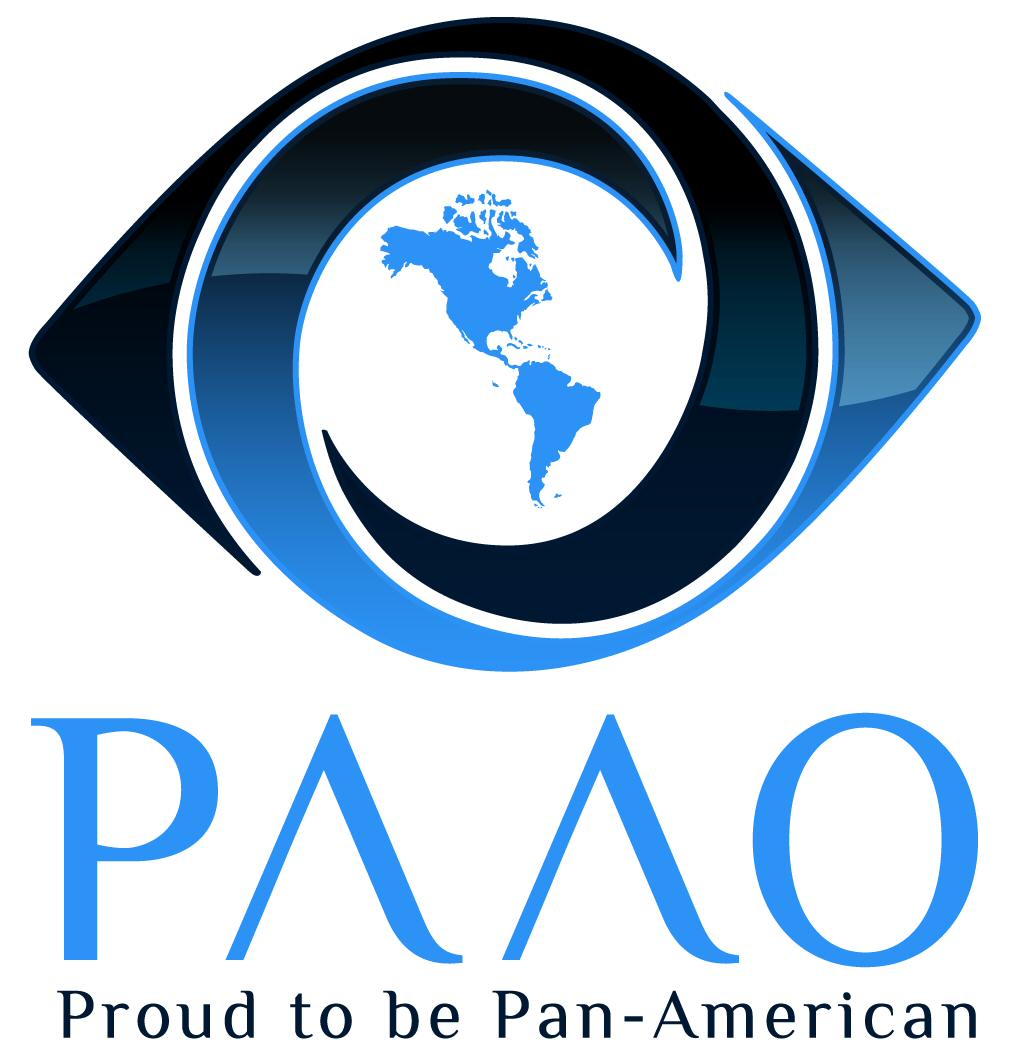 FORMULARIO DE NOMINACIÓNInstrucciones:Esta solicitud será revisada por el Comité de Selección del Programa de Liderazgo de la Asociación Panamericana de Oftalmología.  Por favor llene este formulario con letra de imprenta con toda la información que se le solicita.  Se puede usar hojas adicionales si lo requiere para completar sus respuestas.  Por favor no escriba que la información solicitada se puede consultar en el Currículum Vitae.  El Comité de Selección revisará con todo cuidado todas las solicitudes y requiere que el formulario contenga toda la información que se solicita.SOCIEDAD:	Favor completar la sección ACANDIDATO:	Favor completar la sección BFECHA LIMITE: 31 JULIO 2018Sección A	(Debe ser llenada por la Sociedad Nacional de Oftalmología o Sociedad de Subespecialidad Filial interesada)Información del Candidato:Nombre del Candidato:       	Dirección:       	Ciudad:       	 Estado:       	Código Postal:       	 País:       	Teléfono:       	 Fax:       	Correo electrónico:       	Tipo de práctica:       	 Fecha de Nacimiento:       /       /      Es usted miembro/miembro en entrenamiento de la PAAO?       	 / PAAO ID # 	Descripción de la ParticipaciónI)	Número de años como miembro de la Sociedad       	II)	Enliste las actividades en las cuales el candidato ha participado dentro de la Sociedad (i.e. posiciones de liderazgo, comités, nivel de responsabilidad, etc.)III)	Enliste cualquier actividad de organización o liderazgo que haya realizado el candidato en otras organizaciones médicasIV)	Enliste en que otras Sociedades médicas tiene membresía el candidatoV)	En su conocimiento el candidato ha mantenido una práctica ética, acorde con los principios de la Sociedad y de la Asociación Panamericana de Oftalmología?VI)	Señale el nombre(s), cargo(s) de la persona que envía esta candidatura en nombre de la Sociedad interesada. Complete toda la información que se le solicita.Nombre:       	Cargo:       	Sociedad:       	Dirección:       	Código Postal:       	 País:       	Teléfono:       	 Fax:       	Correo electrónico:       	Sección B	(Debe ser llenada por el candidato)I)	Describa cual es su interés en el Programa de Liderazgo, incluyendo el porque debe ser seleccionado para participar en este Programa (Agregue hojas adicionales si lo considera necesario)II)	Describa de que manera su participación en el Programa de Liderazgo, beneficiará a su Sociedad. (Agregue hojas adicionales si lo considera necesario)III)	Además de participar en la Sociedad de su país, está usted interesado en participar en las actividades de la Asociación Panamericana de Oftalmología como comités o proyectos. Por favor describa las áreas de su interés o experiencia.IV)	En caso de ser seleccionado, acepto participar en todas las actividades del Programa de Liderazgo. (por ejemplo, asistencia a las reuniones). (Lea cuidadosamente la descripción del programa en el Catálogo de Lineamientos del Programa de Liderazgo) Si           NoFirma del Candidato       	 Fecha       	Por favor incluya una foto digital del candidato (tipo pasaporte, al menos 150 dpi) con este formulario de nominación y cualquier información adicional que considere pertinente para ser analizada por el Comité de Selección del Programa de Liderazgo.Envíe este formulario con toda la información que se solicitaantes del 31 de Julio de 2018.Comité de Selección del Programa de Liderazgoc/o Zelia Correa MD PhDAsociación Panamericana de Oftalmología1301 South Bowen Road #450Arlington, Texas 76013  USAFax: 817-275-3961	Tel: 817-275-7553	email: info@paao.orgProyecto Propuesto para el CursoSu proyecto debe ser de beneficio a la sociedad que lo/la nómina. Debe tener un enfoque que puede ser completado dentro del tiempo del período del Curso de Liderazgo. Información de participantes en el Curso y resúmenes de proyectos están disponibles en https://paao.org/index.php?component=com_articles&id_art=12#alumni.Título del Proyecto Propuesto:      	Mentor:      	(Si necesita un mentor, recomendamos un alumno del Curso de Liderazgo. Sírvase visitar el link arriba o entrar en contacto con la oficina administrativa.)Objetivo del Proyecto (incluir los beneficios a su sociedad; 100-200 palabras)Métodos (Pasos para completar su proyecto que incluye un presupuesto, fuentes de dinero y sostenibilidad; 100-200 palabra)Resultados proyectados (esperados) (100-200 palabras)ASOCIACIÓN PANAMERICANA DE OFTALMOLOGÍASOCIEDAD OFTALMOLÓGICA NACIONAL / 
SOCIEDAD DE SUBESPECIALIDAD FILIALPARTICIPANTE1. Materiales de la agenda, libros de consulta, preparación de las reuniones3. Transporte aéreo y hospedaje para asistir a la 2018 Reunión Anual de la Academia Americana de Oftalmología en Chicago, Illinois, USA*1. Pagar la inscripción a la 2018 Reunión Anual de la Academia Americana de Oftalmología en Chicago, Illinois, USA*2. Ponentes, consultantes y moderadores2. Transporte aéreo y hospedaje para asistir a la Reunión de Trabajo a tomar lugar juntamente con la de la Academia. San Francisco, California USA*3. Eventos Sociales3. Transporte aéreo y hospedaje para asistir a la 2018 Reunión Anual de la Academia Americana de Oftalmología en San Francisco, California, USA*2. Pagar la inscripción a la 2019 Reunión Anual de la Academia Americana de Oftalmología en San Francisco, California, USA*4. Transportación aérea y hospedaje para los moderadores e instructores